Good to read of Joe's excellent research! I did post some new information on our English roots a few days ago and will be doing so at my blogspot http://hollimanfamilyhistory.blogspot.com/ every week for the next several months. My thanks to Bob Hollyman-Mawson, Peter Hollyman, Fred Cooper and Peter Smith, all of the U.K., for their guidance and encouragement. Joe, Betty, Lynn, Jeanette and others, please keep sharing your work. I have established a site at Ancestry.com and happy to welcome contributors and visitors if one is interested. 

Glenn 

----- Original Message -----

Since this Email has some info that current readers may be interested in, I am forwarding it on to the List, for all to read - again. 

Joe 

----- Forwarded Message ----- 
From: Jeanette Stewart < jstewartsnc@yahoo.com > 
To: " HOLLYMAN@yahoogroups.com " < HOLLYMAN@yahoogroups.com > 
Sent: Thursday, October 6, 2011 12:32 PM 
Subject: Re: [HOLLYMAN] Norfleet, Ross & Jason Holloman - AL 

I look forward to your input, Joe. I am working on some very confusing family lines, so will need some help. 

Whew! That is much info you found Tuesday. I need to read it and ponder upon it a great deal. Will get back to you on that. 
Thanks, Jeanette 

________________________________ 
From: Joseph or Gladys Parker < parkerjg635@yahoo.com > 
To: " HOLLYMAN@yahoogroups.com " < HOLLYMAN@yahoogroups.com > 
Sent: Thursday, October 6, 2011 11:25 AM 
Subject: Re: [HOLLYMAN] Norfleet, Ross & Jason Holloman - AL 

Good morning...! Van Winkle has awakend....!! Jeanette, will talk to you about your "tree" on Ancestory, when we get to Alabama.

Spent the day at Clayton Library on Tuesday. While learning nothing in specific, I did - in my own mind - straighten out a few facts about certain Holliman/Hollemans. 
First, I looked for a Wilkes Co., NC Family History Book, and there is none. Second, I looked for a Jackson Co., TN Family History Book, and there is none. Third, I looked at the Wake Co., NC Family History Book, and, the infoirmation in there does not go back much further than 1850, only mentioning Jesse Holliman and Jordan Holliman before then. The last checked was for the Family History Book of Wake Co., NC. Again, little new information is to be learned from this book. 
However, the court records of Wilkes Co, Surry Co., NC and Jackson Co., TN were available. Primarily, the records of Wilkes Co., NC mentions the Will of David Holliman, with the first Admin being Roger Drury, and the second Admin, at a later date, being Absalom Holliman on 9 July 1783. Absalom Holliman sold to Abner Hill, 200 acres on Williams Creek 28 Oct 1786. Mark Holliman sold to Stephen Darden 200 acs on Williams Creek, 18 Nov 1785. Signed by Mark and Elizabeth Holliman. Wit: Absalom Holliman & David Holliman. Proven in court by Absalom Holliman and David Holliman. This Mark Holliman, was the son of David Holliman, who was married to Mary Bryant, and David was the son of Samuel Holliman, and Samuel Holliman was the son of Richard Hollyman and Margaret House. The 200 acs that Mark sold was inherited from his father, as mentioned in his Will of 1779, and in court papers of 9 July 1783, Wilkes Co., NC. Here is a point to ponder: 
Was Mark Holliman of age when he sold the land on Williams Creek?? If he was not, then, this could be the reason why there are so many Hollimans as witnesses.? Again, if Mark was of age for sale of property in 1786, then he could not have been the son of David Holliman and his wife, Mary Bryant, BUT, was David married prior to Mary Bryant?? The next time that Mark Holliman is seen on records as land buying/selling is on 13 Nov 1799 in Surry Co., NC. 
Mark Holliman married Nancy Glen in 1790, in Surry Co., NC. William Holleman was bondsman, him being an uncle of Mark Holliman. Same Mark Holliman marries again in 1820, in Wilson Co., TN, when he married Hannah Glen, a niece of Nancy Glen, this time Benjamin Glen was bondsman. This same family of Glens started out with the Hollimans in Surry Co., NC, according to records. I think that Mark Holliman and his wife Elizabeth signed sale papers in 1786. Is this Mark, the son of Mark and Elizabeth Holliman, who is witnessing for their son, or what?? If this be the case, then Mark ( and Elizabeth) is the son of Samuel Hollyman, whose father was Richard Hollyman & mother Margaret House. Someone who is better, and more patient, than I, will have to seperate this out. The Mark Holliman who married in 1790, Surry Co., NC, is then Mark Holliman, Jr. 

Washington Co., GA Headrights and Bounty Grants, beginning February, 1783. 
Samuel Holliman 1784 
David Holliman 1785 
Mark Holliman 1785 
Richard Holliman 1785 
David Holliman 1807 At one time, Washington Co., GA joined Wilkes Co., NC. Mark Holliman was on the Militia in Thomas Neal's Co., 2 Reg, 1 Bat, in 1793. 

David and Samuel were in Warren Co., GA, just south of Wilkes county, by September 1797. David is mentioned in 1844, 1846, 1858, and Freeman W.. Hill Creek Church cemetery records indicate a large settlement of Hollimans in mid 1800s. 

Mark Holleman was in Jackson Co., TN in 1817, 1819, at Holleman's Ferry on Cumberland River. Mark was listed as one of the original settlers of Jackson Co., TN 

Now, for the records of Surry Co., NC, for a certain time period. 
Mark and William Holliman found guilty by the same jury, in court in Surry Co., NC, 15 May 1789. Crime (?) not mentioned, penalty not mentioned. William was on a work project party group on 17 Feb 1782. He purchased land 22 Oct 1787 and was overseer on county road in Novermber 1788. He purchased more land on 9 Sep 1788 on NS of Yadkin River in North Carolina. William Holliman was a witness on will of Phillip Howard, 13 Jul 1795, Surry Co., NC. William Howard Holliman, Jr., and Phillip Howards' dau, Sarah, were issued a marriage bond, dated 13 Jul 1795, William Holliman was bondsman. In Deed Book G, p. 4, William Holliman is in Surry Co., NC, November 27, 1795. William served as a witness when Mark Whitaker sold land to Benjamin Early of Surry County. DB G, pg 29. William may have been in Surry County as late as October 1800. In November Court, 1801, the land that he had owned was still called Holleman's land. Absalom Holliman 
bought land on 15 Nov 1796, May 11 1797 in Surry Co., NC, also in 13 Nov 1799. Benjamin Early mentioned along with the Hollimans, as living here in 1799. On 14 Aug 1800, Thomas Holliman was in Surry Co., NC court. In Surry Co., NC, William Holliman buys land, 16 May 1805 & Feb 1806, also 13 May 1805. William sold land 12 Nov 1807. 
Henry Holliman traveled to Surry Co., NC court before May 1805. The court paid him for 84 miles in five (5) days. 

William H. Holliman, Jr., married a second time, 10 Nov 1852, to Cynthia Narcisa E. Wyatt, in Chattooga Co., GA. She was the daughter of Elijah & A. E. Wyatt, and she was born 11 June 1832 in Campbell Co., GA and died 12 Nov 1854 in Phillips Co., AR (from Wyatt Family Bible). 

Later, the machine is overheating............................joe 

________________________________ 
From: Jeanette Stewart < jstewartsnc@yahoo.com > 
To: HOLLYMAN@yahoogroups.com 
Sent: Wednesday, October 5, 2011 12:57 PM 
Subject: Re: [HOLLYMAN] Norfleet, Ross & Jason Holloman - AL 

Betty, sometimes we are quite when we are busy with the living. ;-D 
Plus, I picked on poor Joe so much, it is time I let him have some peace. He has been such a great resource, I don't want to be too hard on him. 
I am interested in your post. I will be revisiting it when I catch up. 

Sent from Jeanette Stewart's iPhone 

On Oct 5, 2011, at 10:21 AM, BF < b.fritch@yahoo.com > wrote: 

Is this site dead and all gone to Facebook? Maybe I can still get Glenn's blog. Is it possible to see newly archived material w/o going through facebook? 

Re the Ross, Jason, Norfleet sons of James Holloman from NC - the bible online - I learned from Wallace State, Hanceyville, AL that Clifton that Ross used as his 'address' wasearlier called Clifton's Ferry,...is not a town, only a community across the river from Camden. Looks like it's about 10 miles from Camden. 

Also in looking for those folks I came across 8 pgs of potpourri if anyone is interested in those families let me know and I'll e-m it to you. 

Betty 
FL 

[Non-text portions of this message have been removed] 

[Non-text portions of this message have been removed] 

[Non-text portions of this message have been removed] 

[Non-text portions of this message have been removed] 

[Non-text portions of this message have been removed] 

[Non-text portions of this message have been removed]__._,_.___Reply to sender | Reply to group | Reply via web post | Start a New TopicMessages in this topic (9)RECENT ACTIVITY:On Saturday, April 14, I talked with William Benjamin Holleman, here in Houston, TX.  He advises that he is doing well, healthwise, but that his wife, could be doing better - and expects her to be doing better soon.  His memory and mind seems to be above normal to myself, as I talked with him.  I told Ben that I wanted to, again, express my appreciation for his participation in the Hollyman DNA project, and, that through his family, we have now gotten the family back in time by about 10 full generations.  Ben advised that he appreciated all the work that the folks out there were doing for the work on the genealogy.
 
Note, that Ben will be 88 years old come June of this year.  He, and I, have a cousin living in a nursing home in Tyler, who is now 99 years old, and will be 100 years old this year.  She has a sister even older than she is.  Both are very feeble and live in nursing homes.
 
I appreciate all that the folks out there are doing for this project, and, especially to Glenn Holliman, of Pennsylvania, for his concentrated work on this project.  I also appreciate the work that Lynn Holliman has done for his effort.  There are many, many more others out there, who have done so well on this endevour, and, I, for one, appreciate the work of each and every one of you.
 
Joe ParkerGood morning...!  Van Winkle has awakend....!!   Jeanette, will talk to you about your "tree" on Ancestory, when we get to Alabama.
 
Spent the day at Clayton Library on Tuesday.  While learning nothing in specific, I did - in my own mind - straighten out a few facts about certain Holliman/Hollemans.
First, I looked for a Wilkes Co., NC Family History Book, and there is none.  Second, I looked for a Jackson Co., TN Family History Book, and there is none.  Third, I looked at the Wake Co., NC Family History Book, and, the infoirmation in there does not go back much further than 1850, only mentioning Jesse Holliman and Jordan Holliman before then.  The last checked was for the Family History Book of Wake Co., NC.  Again, little new information is to be learned from this book.
However, the court records of Wilkes Co, Surry Co., NC and Jackson Co., TN were available.  Primarily, the records of Wilkes Co., NC mentions the Will of David Holliman, with the first Admin being Roger Drury, and the second Admin, at a later date, being Absalom Holliman on 9 July 1783.  Absalom Holliman sold to Abner Hill, 200 acres on Williams Creek 28 Oct 1786.  Mark Holliman sold to Stephen Darden 200 acs on Williams Creek, 18 Nov 1785.  Signed by Mark and Elizabeth Holliman.  Wit:  Absalom Holliman & David Holliman.  Proven in court by Absalom Holliman and David Holliman.  This Mark Holliman, was the son of David Holliman, who was married to Mary Bryant, and David was the son of Samuel Holliman, and Samuel Holliman was the son of Richard Hollyman and Margaret House.  The 200 acs that Mark sold was inherited from his father, as mentioned in his Will of 1779, and in court papers of 9 July 1783, Wilkes Co., NC.  Here is a point to ponder: 
Was Mark Holliman of age when he sold the land on Williams Creek??   If he was not, then, this could be the reason why there are so many Hollimans as witnesses.?  Again, if Mark was of age for sale of property in 1786, then he could not have been the son of David Holliman and his wife, Mary Bryant, BUT, was David married prior to Mary Bryant??  The next time that Mark Holliman is seen on records as land buying/selling is on 13 Nov 1799 in Surry Co., NC.
Mark Holliman married Nancy Glen in 1790, in Surry Co., NC.  William Holleman was bondsman, him being an uncle of Mark Holliman.  Same Mark Holliman marries again in 1820, in Wilson Co., TN, when he married Hannah Glen, a niece of Nancy Glen, this time Benjamin Glen was bondsman.  This same family of Glens started out with the Hollimans in Surry Co., NC, according to records.  I think that Mark Holliman and his wife Elizabeth signed sale papers in 1786.  Is this Mark, the son of Mark and Elizabeth Holliman, who is witnessing for their son, or what??   If this be the case, then Mark ( and Elizabeth) is the son of Samuel Hollyman, whose father was Richard Hollyman & mother Margaret House.  Someone who is better, and more patient, than I, will have to seperate this out.  The Mark Holliman who married in 1790, Surry Co., NC, is then Mark Holliman, Jr.
 
Washington Co., GA Headrights and Bounty Grants, beginning February, 1783.
Samuel Holliman    1784
David Holliman      1785
Mark Holliman       1785
Richard Holliman   1785
David Holliman      1807  At one time, Washington Co., GA joined Wilkes Co., NC.  Mark Holliman was on the Militia in Thomas Neal's Co., 2 Reg, 1 Bat, in 1793.
 
David and Samuel were in Warren Co., GA, just south of Wilkes county, by September 1797.  David is mentioned in 1844, 1846, 1858, and Freeman W..  Hill Creek Church cemetery records indicate a large settlement of Hollimans in mid 1800s.
 
Mark Holleman was in Jackson Co., TN in 1817, 1819, at Holleman's Ferry on Cumberland River.  Mark was listed as one of the original settlers of Jackson Co., TN
 
Now, for the records of Surry Co., NC, for a certain time period.  
Mark and William Holliman found guilty by the same jury, in court in Surry Co., NC, 15 May 1789.  Crime (?) not mentioned, penalty not mentioned.  William was on a work project party group on 17 Feb 1782.  He purchased land 22 Oct 1787 and was overseer on county road in Novermber 1788.  He purchased more land on 9 Sep 1788 on NS of Yadkin River in North Carolina.  William Holliman was a witness on will of Phillip Howard, 13 Jul 1795, Surry Co., NC.  William Howard Holliman, Jr., and Phillip Howards' dau, Sarah, were issued a marriage bond, dated 13 Jul 1795, William Holliman was bondsman.  In Deed Book G, p. 4, William Holliman is in Surry Co., NC, November 27, 1795.  William served as a witness when Mark Whitaker sold land to Benjamin Early of Surry County.  DB G, pg 29.  William may have been in Surry County as late as October 1800.  In November Court, 1801, the land that he had owned was still called Holleman's land.  Absalom Holliman
bought land on 15 Nov 1796, May 11 1797  in Surry Co., NC, also in 13 Nov 1799.  Benjamin Early mentioned along with the Hollimans, as living here in 1799.  On 14 Aug 1800, Thomas Holliman was in Surry Co., NC court.  In Surry Co., NC, William Holliman buys land, 16 May 1805 & Feb 1806, also 13 May 1805.  William sold land 12 Nov 1807.
Henry Holliman traveled to Surry Co., NC court before May 1805.  The court paid him for 84 miles in five (5) days.
 
William H. Holliman, Jr., married a second time, 10 Nov 1852, to Cynthia Narcisa E. Wyatt, in Chattooga Co., GA.  She was the daughter of Elijah & A. E. Wyatt, and she was born 11 June 1832 in Campbell Co., GA and died 12 Nov 1854 in Phillips Co., AR (from Wyatt Family Bible).
 
Later, the machine is overheating............................joe

________________________________
From: Jeanette Stewart <jstewartsnc@yahoo.com>
To: HOLLYMAN@yahoogroups.com
Sent: Wednesday, October 5, 2011 12:57 PM
Subject: Re: [HOLLYMAN] Norfleet, Ross & Jason Holloman - AL

  

Betty, sometimes we are quite when we are busy with the living. ;-D
Plus, I picked on poor Joe so much, it is time I let him have some peace. He has been such a great resource, I don't want to be too hard on him.
I am interested in your post. I will be revisiting it when I catch up. 

Sent from Jeanette Stewart's iPhone

On Oct 5, 2011, at 10:21 AM, BF <b.fritch@yahoo.com> wroFwd: [HOLLYMAN] CHARLES A. HOLLOMAN? : Military Service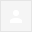 SAM: Perhaps we can locate some info on CHARLES A. HOLLOMAN from OH, one of the Tuskeegee Airman pilots...and perhaps find some of his living descendants/kin......and see if they are related to us...include them and give them some of the H history if it is desired...I'd be willing to help out.... *Tina*.............................................

one scene painted on the door of his quarters was the name Holloman. I went to the Tuskeegee Airman website and found Charles A Holloman from Ohio was one of the pilots. Unfortunately, I also found he died about a year ago.

On those lines, are any of you familiar with the Flight of Honor organizations? It started here in NC. They fly WWII vets to Washington to the WWII memorial, the Iwo Jima, USAF and others. I had been working with the Triangle FoH org in Raleigh and last April I got to fly as a guardian. We had 100 vets all late 70's & 80's and 90's. My shortest tour of duty was by far my greatest!!!

Let's remember, on this Memorial Day weekend, all of those who served ans especially those died in service to our counrty.

Allen

--- In HOLLYMAN@yahoogroups.com, Sam Holleman <samholleman@...> wrote:

>

> Allen and Glenn, thank you for your service to our country. I am proud of you and all the Hollemans/Hollimans that served in our armed forces.

> 

> 

> I served in Vietnam too, in 1969, as an Army helicopter

> pilot. Memorial Day is only one of 365 days a year I remember those whose lives

> were taken in service to our country. May we always remember them and all

> Americans that died in all wars while serving our country "and for which

> they gave the last full measure of devotion".

> 

> Sam

> 

> 

> 

> ________________________________

> From: allen_holleman <hollyman.legacy@...>

> To: HOLLYMAN@yahoogroups.com 

> Sent: Saturday, May 26, 2012 3:15 PM

> Subject: [HOLLYMAN] Re: Joe Earl Holleman

> 

> 

> Â  

> Actually, Glenn, I didn't lose any family there - but I did lose some friends... I'M the one who could have been another Holleman name on the wall - if the other guys had been better shots. '69 was a bad year to be there! Especially in infantry and I'm sure you saw worse than I did. I was a door gunner on H-34's in the Marine Air Advisory Group and I was fortunate that it was 1964 and the key word was ADVISORS, not full combatants yet. Still it was bad enough and very interesting work and often exciting!

> 

> Getting back to history, I understand what George Washington wrote to his brother that, "There is something charming in the sound..." of hearing a bullet wizzing by one's head.

> 

> I had fully supported and believed in our efforts and mission while in the Marines but by 1969 I realized it was a big mistake and likely was going to end badly. Especially as it was (mis-)mangled. Several years ago, I met Gen'l Westmoreland in Charleston. I wish I had the nerve to ask him some hard questions. JFK was trying to find a way to get out without the hawks eating him alive. The Dems were hawks then!

> 

> Have you ever read "A Bright Shining Lie" by Neil Sheehan?

> 

> Allen Holleman

> 

> --- In HOLLYMAN@yahoogroups.com, Glenn Holliman <glennholliman@> wrote:

> >

> > 

> > I have been following Bob Hollyman-Mawson's excellent research and feeling sad about the Hollimans (various spellings) who were lost in Viet Nam and other wars. I was in Viet Nam 1969 with the 1st Infantry for a year, and it was a tragic war. I feel for Allen and all families who lost loved ones there, and also in recent conflicts. 

> > 

> > 

> > I spend much of today labelling photographs of three grand daughters. Not all our peers have been able to enjoy that gentle pleasure. 

> > 

> > 

> > Glenn Holliman 

> > 

> > ----- Original Message -----

> > 

> > 

> > 

> > 

> > 

> > Additional research on the name "Joe Earl Holleman" reveals the following: Joe Earl Holleman, born 11-30-1948, in Dallas, Texas, apparently, as this is listed as home county in the information that I have found on the Internet. He died 3-26-1969, Kien Phong, Province of Vietnam, in combat. He was a Corporal in US Army. His county of record in the USA is Rockwall County, Texas. Rockwall county is the county just to the east of Dallas County, Texas. Cpl Joe Earl Holleman is buried in Lincoln Memorial Cemetery, Dallas, Dallas Co., TX. Lincoln Memorial is a Negro Cemetery. Joe Earl Holleman is listed as of the Negro race. 

> > 

> > Joe Parker 

> > 

> > [Non-text portions of this message have been removed] Dr. Jeremiah Holleman was the son of Jeremiah Holleman, whose father was Moody Holleman of Hancock Co., MS.  Moody Holleman was an older brother of Josiah John Holleman, who was my g-g-grandfather.  Wilson Holleman had only two known children, Moody Holleman and Josiah John Holleman.  Wilson died in McNairy Co., TN in 1827.  Moody moved to East Baton Rouge Parish, Louisiana in 1815, and on over to Lawrence Co., MS by 1820, where he married, and by about 1834, he and his family had moved on to Hancock Co., MS, where they remained for the remainder of their lives.  The children of said family moved over to Harrison Co. MS and in around Hattisburg, MS for their lives.  Herb, I have a complete genealogy of the Holleman family, if you need material and/or sources.  I have very, very few pictures of this family.
 
Joe ParkerI attended the Holleman family cemetery meeting today in East Texas.  Ben Holleman was there, and the only one left with a "Holleman" surname left there.  The meeting was smaller this year, but, it was good to see most of the oldtimers still around.  All there were related by blood in some manner to the Holleman family.  I also learned a few new facts of our group.  For one, Ben Holleman is a veteran of WWII, and served on a B-24 Bomber on bombing runs over Germany from October 1944 to April 1945, when he had his 50 missions in.  He has some "tales" to tell, also.  But, today, also learned that another member of that group there today was one Dr. Harold Hill and his wife, Linda, along with their son.  Dr. Hill teaches at Stephen F. Austin College in Nacogdoches, Texas.  Both he and his wife Linda both stated that when he was serving in England after the War, both he and Linda visited at St. Mary's Church, in Bedford, UK.  I had never before
heard her mention this, but, have not conversed with her that much before.  At present time, I have invited her to join us on our email group, and she has stated that she is interested.  She is still interest in the research, and, hopefully, she may join in on some of the talk.  I took some pictures today, but, will take a couple of days to get them posted.  I have a good one of Ben, and Dr. Hill.
 
joe

[Non-text portions oSusan Holloman Jonsson posted in HOLLYMAN FAMILYInboxx5:06 PM (15 hours ago)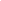 